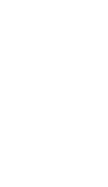 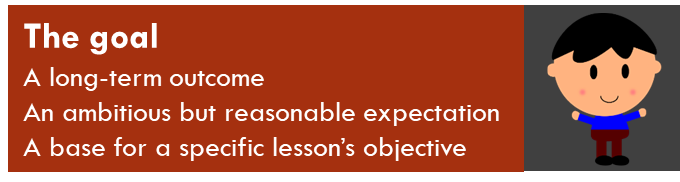 Next Step?:Should he answer these four types of questions next?            YES       or       NOWhat’s your rationale?What might be another next step?Noah’s Goal:Answer who, what, where, and when questions about textCurrent Skill:Practice retellingMastery of answering who, what, where and when questions about himself